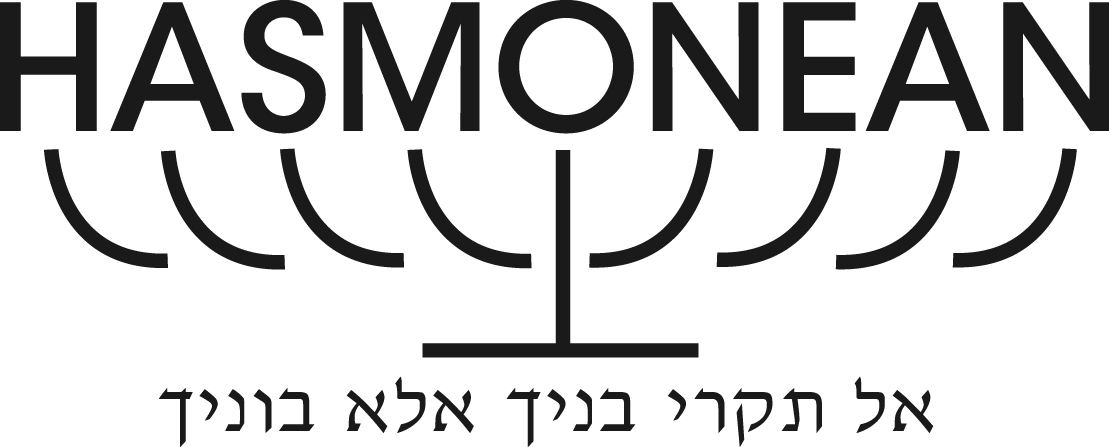 HASMONEAN HIGH SCHOOLExam InvigilatorsImmediate StartWe seek excellent individuals to help with the organising and running of all public examinations at Hasmonean High School. Helping the students through this critical stage is a vital part of their education. The main times of cover will be during the summer exam period in May and June, but there may be other opportunities during the year. Hours of cover will be by negotiation.We are looking for reliable and confident people to join the invigilation team for the coming year.Successful applicants will be able to work alone or as part of a team, have a good eye for detail and be able to remain calm under pressure.  The ability to run a large examination room and IT literacy would be an advantage.We are currently paying £10.80 per hour for this position.Please visit the vacancies page on our website for more details and an application packLetters of application should be addressed to Mrs J Leigh and sent to Ms J Grant j.grant@hasmonean.co.ukThe letter should detail how your experience to date has prepared you for this post.    Please refer to the job description and person specification herewith.   The letter should be no longer than one side of A4 and written in Calibre Font 11Please note that in line with our safer recruitment practices we can only consider fully completed application forms and not CVs.Closing date for applications: - Monday 15th MarchPLEASE SEND LETTERS OF APPLICATION ELECTRONICALLY to j.grant@hasmonean.co.ukWe reserve the right to close these vacancies early should we receive an overwhelming response. All candidates are advised to refer to the job description and person specification before making an applicationThe appointment is subject to an enhanced DBS clearance. The school is committed to safeguarding and promoting the welfare of children and young people